6. DERSԶՐՈՒՅՑA: Ողջո՛ւյն:B: Ողջո՛ւյն:A: ինչ՞ է ձեր անունը:B: Իմ անունը Էմիլ:A: Ի՞ նչ է ձեր ազգանունը:B: Իմ ազգանունը Հավհանիսյան է:A: Որտեղի՞ց եք եկել:B: Ես եկել եմ Սպիտակից:A: Որտե՞ ղ եք ապրում:B: Ես ապրում եմ Երևվաում:A: Ի՞ նչ եք անում Երևվաում:B: Ես աշխատում եմ գործարանում:A: Քանի՞ տարեկան եք:B: Ես քսան տարեկան եմ:A: Ցը՛:B: Ցը՛:Sıra sayı sıfatları0-Զրո				1- Մեկ2- Երկու			3- Երեք	4- Չորս			5- Հինգ 6- Վեց				7- Յոթ8- Ութ				9- Ինն/Ինը10- Տաս/Տասը			11- Տասնմեկ12- Տասներկու		13- Տասներեք14- Տասնչորս			15- Տասնհինգ16- Տասնվեց			17-Տասնյոթ18- Տասնութ			19- Տասնինն20- Քսան			21- Քսանմեկ30- Երեսուն			40- Քարասուն50- Հիսուն			60- Վաթսուն70- Յոթանասուն 		80- Ութսուն90- Իննսուն			100- Հարյուր			200- Երկու հարյուր1000- Հազար			2000- Երկու հազար	Քանի՞ (Ne kadar?/Kaç?)Օրինակ.Քանի՞ տարեկան եք: (Kaç yaşındasınız?)Ես քսանմեկ տարեկան եմ: (Yirmi bir yaşındayım.)Քանի՞ մատ ունես: (Kaç parmağın var?)Տասը մատ ունեմ: (On parmağım var.)Bazı işaret zamirleriԱյս (Bu)	Սա (Bu)	Սրանք (Bunlar)Այդ (Şu)	Դա (Şu)	Դրանք (Şunlar)Այն (O)	Նա (O)		Նրանք (Onlar)Daktilo harflerini tanıtmak ve harflerin yazımını öğretmek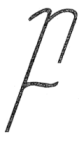 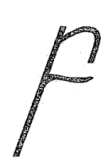     Օրինակ.Բուն,  Շաբաթ, Բալ,  Բադ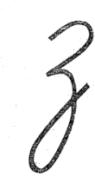 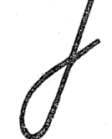 Օրինակ.Յասաման, Պայուսակ, Յուրաքանչյուր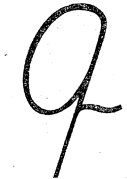 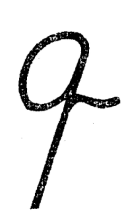 Օրինակ.Գետ, Այգի, Հինգ, Գայլ, Գառ ,Սագ VEDALAŞMAՑետեսությո՛ւն: